Filed pursuant to Rule 433Issuer Free Writing Prospectus, dated May 23, 2016Supplementing the Preliminary Prospectus Supplement, dated May 23, 2016Registration No. 333-211523TRI Pointe Group, Inc.$300,000,000 4.875% Senior Notes due 2021Pricing SupplementThe information in this Pricing Supplement supplements the Preliminary Prospectus Supplement and supersedes the information in the Preliminary Prospectus Supplement to the extent it is inconsistent with the information in the Preliminary Prospectus Supplement. The Preliminary Prospectus Supplement, including the “Use of Proceeds” and “Capitalization” sections, is hereby supplemented to reflect that the Issuer shall receive gross proceeds of $298,311,000 from this offering. As a result, the Issuer’s cash and cash equivalents will be accordingly reduced.Wells Fargo Securities, LLCCredit Suisse Securities (USA) LLCDeutsche Bank Securities Inc.Co-ManagersU.S. Bancorp Investments, Inc.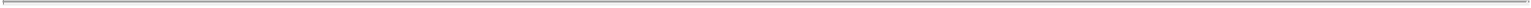 Fifth Third Securities, Inc.Zelman Partners LLCNote: A securities rating is not a recommendation to buy, sell or hold securities and may be subject to revision or withdrawal at any time.The issuer has filed a registration statement (including a prospectus and a related prospectus supplement) with the United States Securities and Exchange Commission (“SEC”) for the offering to which this communication relates. Before you invest, you should read the prospectus in that registration statement, the prospectus supplement and other documents TRI Pointe Group, Inc. has filed with the SEC for more complete information about the issuer and this offering. You may get these documents for free by visiting EDGAR on the SEC website at www.sec.gov. Alternatively, copies of the prospectus supplement and accompanying prospectus may be obtained by calling Citigroup Global Markets Inc. at 1-800-831-9146 or at the following address: Citigroup Global Markets Inc., c/o Broadridge Financial Solutions, 1155 Long Island Avenue, Edgewood, NY 11717.ANY DISCLAIMERS OR OTHER NOTICES THAT MAY APPEAR BELOW ARE NOT APPLICABLE TO THIS COMMUNICATION AND SHOULD BE DISREGARDED. SUCH DISCLAIMERS OR OTHER NOTICES WERE AUTOMATICALLY GENERATED AS A RESULT OF THIS COMMUNICATION BEING SENT VIA BLOOMBERG OR ANOTHER EMAIL SYSTEM.IssuerTRI Pointe Group, Inc.Title of Securities4.875% Senior Notes due 2021Aggregate Principal Amount$300,000,000Maturity DateJuly 1, 2021Coupon4.875%Public Offering Price99.437% plus accrued interest, if any, from May 26, 201699.437% plus accrued interest, if any, from May 26, 2016Yield to Maturity5.000%Spread to Benchmark Treasury+363 basis pointsBenchmark Treasury1.375% due April 30, 2021Benchmark Treasury Price and Yield100.000; 1.375%Interest Payment DatesJuly 1 and January 1 of each year, beginning on January 1, 2017July 1 and January 1 of each year, beginning on January 1, 2017Record DatesJune 15 and December 15 of each yearOptional RedemptionMake-whole call at T+50 bps. Par call on or after June 1, 2021 (one month prior to the maturity dateMake-whole call at T+50 bps. Par call on or after June 1, 2021 (one month prior to the maturity dateof the notes)Underwriting Discount1.0833%Trade DateMay 23, 2016Settlement DateMay 26, 2016, (T+3)Expected RatingsB1/BB-CUSIP/ISIN NumbersCUSIP: 87265H AE9ISIN: US87265HAE99Joint Book-Running ManagersCitigroup Global Markets Inc.J.P. Morgan Securities LLC